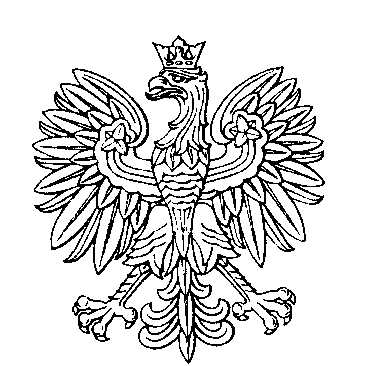 OBWODOWA KOMISJA WYBORCZA NR 1w gminie BrodnicaOBWODOWA KOMISJA WYBORCZA NR 2w gminie BrodnicaOBWODOWA KOMISJA WYBORCZA NR 3w gminie BrodnicaOBWODOWA KOMISJA WYBORCZA NR 4w gminie BrodnicaOBWODOWA KOMISJA WYBORCZA NR 5w gminie BrodnicaOBWODOWA KOMISJA WYBORCZA NR 6w gminie BrodnicaSKŁAD KOMISJI:Przewodniczący	Tomek KrólakZastępca Przewodniczącego	Edyta Maria ZabłotnaCZŁONKOWIE:SKŁAD KOMISJI:Przewodniczący	Grzegorz Michał StaniszewskiZastępca Przewodniczącego	Anna ŚliwińskaCZŁONKOWIE:SKŁAD KOMISJI:Przewodniczący	Anna MossakowskaZastępca Przewodniczącego	Bogdan Juliusz PrussakowskiCZŁONKOWIE:SKŁAD KOMISJI:Przewodniczący	Artur Andrzej ŚliwińskiZastępca Przewodniczącego	Edward Piotr MorzyCZŁONKOWIE:SKŁAD KOMISJI:Przewodniczący	Emilia Joanna KwiatkowskaZastępca Przewodniczącego	Dominika RogowskaCZŁONKOWIE:SKŁAD KOMISJI:Przewodniczący	Maciej Jan KaniewskiZastępca Przewodniczącego	Justyna FlorkiewiczCZŁONKOWIE: